Guidelines for Writing a Readers Theatre PlayName of text_________Level of text_______________Student Population (grade, level, number of students, special needs) Goals:PronunciationDecoding rules To teachTo reinforceLanguage and Grammar StructuresTo teachTo reinforceVocabulary:  Words and PhrasesTo teach:To reinforce:Parts in the Play:Storyteller (Narrator), How will you individualize this for your weaker learners?___________________________________________________________What enrichment can you provide for the stronger learners?___________________________________________________________ Write one page of the text on the back.Sharon Kleinerman, MA, sharonkleinerman123@gmail.com1)  Listen to book2) Learn New Words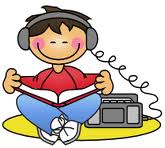 3) Teacher Reads Play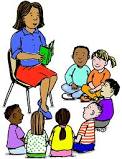 תפקידיםParts- (4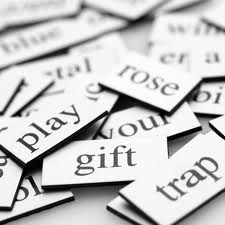 5) Marker 6) Teacher Reads Play Again7) Students Read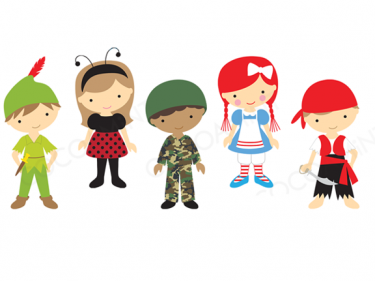 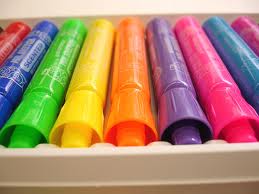 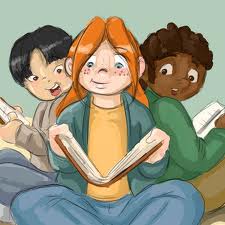 